Supplementary MaterialAn association between freezing response and plasma 17β-estradiol levelsThere was no significant correlation between freezing response and plasma estradiol levels in female and male mice or if sex was collapsed. 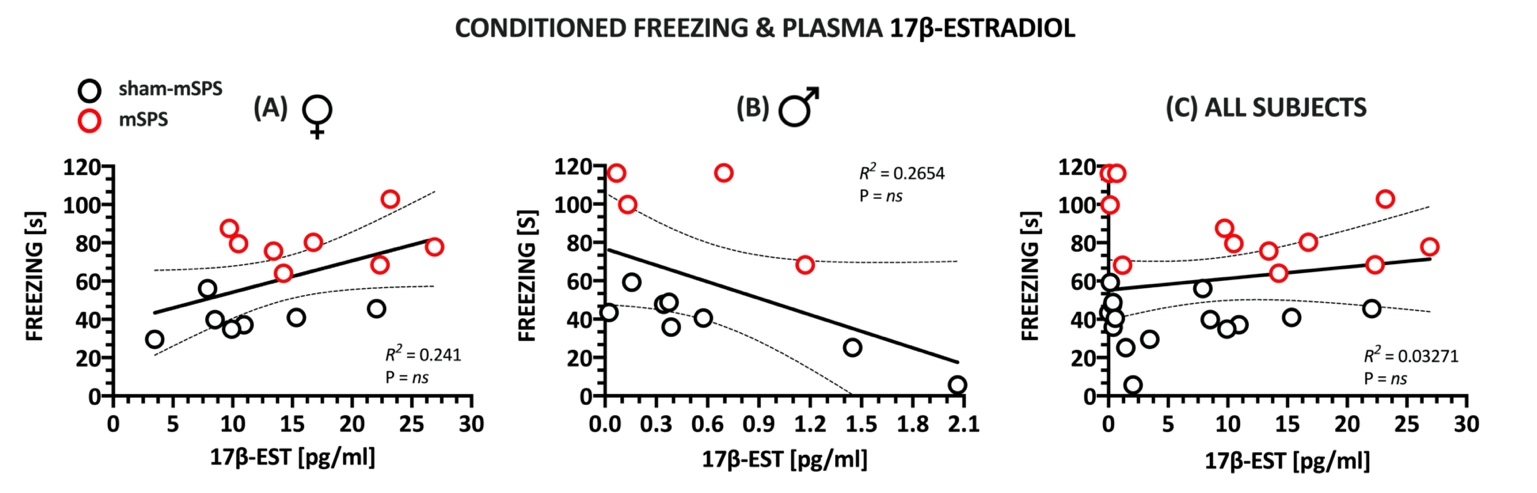 Supplementary Figure 1. Conditioned freezing did not correlate with plasma estradiol in female mice (A), male mice (B) or if sex factor was collapsed (C). Regression analyses were used to determine R2 and statistical significance. The detailed statistic is included in the table below. Abbreviations: 17β-ESTR – 17β-estradiol, mSPS – mouse single prolonged stress.The detailed results of statistical analyses included in the article and supplementary materials. Table 1. ANOVA statistics Table 2. Regression and correlation analyses.FigureStatistical methodDependent variableEffects of independent variables and their interactionsEffects of independent variables and their interactionsEffects of independent variables and their interactionsEffects of independent variables and their interactionsEffects of independent variables and their interactionsEffects of independent variables and their interactionsEffects of independent variables and their interactionsFigureStatistical methodDependent variablemSPSSexTreatmentmSPS x SexmSPS x TreatmentSex x TreatmentmSPS x Sex x TreatmentFig 2A, 2B3-way ANOVAaFreezing time[s]F[1,84] = 60.68P < 0.001partial η2 =0.419F[1,84] = 2.6NSpartial η2 = 0.03F[2,84] = 14.89P < 0.001partial η2 = 0.262F[1,84] = 3.41P=0.068partial η2 = 0.039F[2,84] = 5.35P < 0.01partial η2 = 0.113F[2,84] = 0.297NSpartial η2 = 0.007F[2,84] = 0.706NSpartial η2 = 0.017Fig 2A2-way ANOVAFreezing time[s]F[1,42] = 38.18P < 0.001partial η2 = 0.449NAF[2,42] = 16.41P < 0.001partial η2 = 0.439NAF[2,42] = 4.78P < 0.05partial η2 = 0.186NANAFig 2B2-way ANOVAFreezing time[s]F[1,42] = 31.309P < 0.001partial η2 = 0.427NAF[2,41] = 4.526P < 0.05partial η2 = 0.177NAF[2,41] = 2.418NSpartial η2 = 0.103NANAFig 2CFig 2D3-way ANOVACORT[ng/ml]F[1,78] = 9.33P < 0.01partial η2 = 0.107F[1,78] = 154P < 0.001partial η2 = 0.664F[2,78] = 4.5P < 0.05partial η2 = 0.104F[1,78] = 25.96P < 0.001partial η2 = 0.25F[2,78] = 1.96NSpartial η2 = 0.048F[2,78] = 10.34P < 0.001partial η2 = 0.21F[2,78] = 10.03P < 0.001partial η2 = 0.204Fig 2EFig 2F3-way ANOVAa17β-ESTR[pg/ml]F[1,71] = 7.3P < 0.01partial η2 = 0.093F[1,71] = 46.02P < 0.001partial η2 = 0.395F[2,71] = 4.06P < 0.05partial η2 = 0.103F[1,71] = 0.46NSpartial η2 = 0.006F[2,71] = 9.5P < 0.001partial η2 = 0.211F[2,71] = 2.94NSpartial η2 = 0.076F[2,78] = 0.8NSpartial η2 = 0.022Fig 2E2-way ANOVA17β-ESTR[pg/ml]F[1,39] = 1.48NSpartial η2 = 0.037NAF[1,39] = 2.86nspartial η2 = 0.126NAF[2,39] = 5.54P < 0.05partial η2 = 0.221NANAFig 2F2-way ANOVA17β-ESTR[pg/ml]F[1,32] = 17.5P < 0.001partial η2 = 0.353NAF[1,32] = 9.87P < 0.001partial η2 = 0.382NAF[2,32] = 7.67P < 0.01partial η2 = 0.324NANAFig 2G2-way ANOVATEST[pg/ml]F[1,37] = 13.2P < 0.001partial η2 = 0.263NAF[2,37] = 13.14P < 0.001partial η2 = 0.415NAF[2,37] = 0.75NSpartial η2 = 0.039NANAFig 2H2-way ANOVATEST[pg/ml]F[1,37] = 36.3P < 0.0001partial η2 = 0.502NAF[2,36] = 3.82P < 0.05partial η2 = 0.175NAF[2,36] = 1.68NSpartial η2 = 0.085NANACorrelation and regression analyses Correlation and regression analyses Fig 3AR2=0.45; F[1,14]=11.8; P<0.01; Adjusted R2 = 0.4185; line: Y = 0.233*X + 37.52; slope = 0.233 ± 0.06783; 95%CI: 0.08749 to 0.3784; Y Intercept = 37.52 ± 7.724; 95%CI:20.95 to 54.09; r= 0.6762; 95%CI: 0.2716 to 0.8777Fig 3BR2=0.48, F[1,13]=12.47; P<0.01; Adjusted R2= 0.4503; line: Y = -0.5881*X + 79.32; slope = -0.5881 ± 0.1666; 95%CI: -0.9479 to -0.2283; Y Intercept = 79.32 ± 7.794; 95%CI:62.48 to 96.16; r = -0.6997; 95%CI: -0.8922 to -0.2921.Fig 3CR2=7.958e-005, F[1,29]=2.308e-003; P=NS; P<0.01 Adjusted R2 = -0.0344; line: Y = -0.003934*X + 62.02; slope = -0.003934 ± 0.0819; 95%CI: -0.1714 to 0.1636; Y Intercept = 62.02 ± 7.211; 95%CI: 47.27 to 76.76; r = -0,00892; 95%CI: -0,3621 to 0,3465 Fig 3DR2=0.6131; F[1,12]=19.02; P < 0.001; Adjusted R2 = 0.5809, line: Y = 0.2357*X + 40.43; slope = 0.2357 ± 0.05405; 95%CI: 0.1179 to 0.3535; Y Intercept = 40.43 ± 5.385; 95%CI: 28.69 to 52.16; r= 0.7830; 95%CI: 0.4318 to 0.928Fig 3ER2=0.4922; F[1,13]=2.92; P < 0.01; Adjusted R2 = 0.4532, line: Y = 0.007598*X + 37.71; slope = 0.007598 ± 0.00214; 95%C: 0.002974 to 0.0122; Y Intercept = 37.71 ± 9.994; 95%CI: 16.12 to 59.30; r= 0.7016; 95%CI: 0.2956 to 0.8929Fig 3FR2=0.3057; F[1,27]=11.89; P < 0.01; Adjusted R2 = 0.28, line: Y = 0.005446*X + 51.41; slope = 0.005446 ± 0.00214; 95%C: 0.002205 to 0.008687; Y Intercept = 51.41 ± 9.994; 95%CI: 40.52 to 62.3; r= 0.5529; 95%CI: 0.2338 to 0.7645Suppl Fig 1AR2=0.241; F[1,13]=4.128; P = 0.063; Adjusted R2 = 0.1826, line: Y = 1.647*X + 37.70; slope = 1,647 ± 0,8105; 95%CI: -0.1043 to 3.398; YIntercept = 37.7 ± 12.76; 95%CI: 10.13 to 65.27; r= 0.49; 95%CI: -0.02852 to 0.8016Suppl Fig 1BR2=0.2654; F[1,10]=3.614; P = 0.0865; Adjusted R2 = 0.1920, line: Y = Y = -28.73*X + 76.71; slope = -28.73 ± 25.11; 95%CI: -62.41 to 4.945; YIntercept = 76.71 ± 13.08; 95%CI: 47.55 to 105.9; r= - 0.5152; 95%CI: - 0.8406 to 0.0833Suppl Fig 1CR2=0.03271; F[1,25]=0.8453; P = 0.36; Adjusted R2 = -0.00598, line: Y = Y = 0.5991*X + 55.31; slope = 0.5991 ± 0.6516; 95%CI: -0.7429 to 1.941; YIntercept = 55.31 ± 7.657; 95%CI: 39.54 to 71.08; r= - 0.1808; 95%CI: -0.2139 to 0.5248